07.04.20    Урок математики1. Посмотреть видео урок записывая все в тетрадь.1. https://youtu.be/ETk44btG6zo2.            https://youtu.be/B02HdT6Qk5s2. Выполнить карточку. 1 вариант.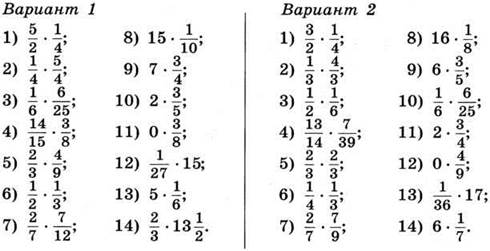 Выполненные задания, вопросы  отправляем на почту lyaciya1911@mail.ru  или в ВК ( Мирязова Люция Альбертовна). Подписывайте работы, старайтесь чтобы всё было читаемо для проверки. Оценку выставляю в журнал 07.04.20 г. Желаю успехов!